A SALVAÇÃO 810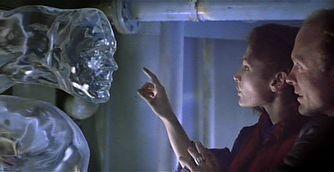 <>  <>  <>EU SOU O EU SOU DEUS PAI UNIVERSAL TODO PODEROSO INFINITAMENTE PERFEITO ONIPOTENTE ONIPRESENTE E ONISCIENTE CUJO O PODER DE VONTADE É SUCESSO INSTANTÂNEO COM FORÇA ANELAR NO MEU ESPÍRITO E NA MINHA ALMA PELAS INFINITAS POSSIBILIDADES DO EU SOU EM AÇÃO CURANDO E REGENERANDO TODO O MEU SER GLORIOSAMENTE ATÉ O IDEAL DESEJADO QUE NEUTRALIZA IMEDIATAMENTE TODAS AS DROGAS MEDICAMENTOS VENENOS TOXINAS COMPRIMIDOS E INJEÇÕES E TODAS AS SUAS MATÉRIAS E ENERGIAS E TODOS OS SEUS EFEITOS TRANSMUTANDO TODAS ESSAS DROGAS MEDICAMENTOS VENENOS TOXINAS COMPRIMIDOS E INJEÇÕES E TODAS AS SUAS MATÉRIAS E ENERGIAS EM ÁGUA PURA POTÁVEL CONSUMINDO TODOS OS MALES DO UNIVERSO NA CHAMA VERDE DO AMOR DIVINO REGENERANDO TODA A PERFEIÇÃO SUPREMA INFINITA GLORIOSA E UNA DE TODO O MEU SER AQUI E AGORA JÁ NOW HOJE AMANHÃ E SEMPRE ETERNAMENTE PARA SEMPRE E POR TODA A ETERNIDADE AMÉM HALLELUJAH EU SOU EU SOU EU SOUMANTRA DE DEUSEU SOU O EU SOU DEUS PAI UNIVERSAL TODO PODEROSO INFINITAMENTE PERFEITO ONIPOTENTE ONIPRESENTE E ONISCIENTE CUJO O PODER DE VONTADE É SUCESSO INSTANTÂNEO COM FORÇA ANELAR NO MEU ESPÍRITO E NA MINHA ALMA PELAS INFINITAS POSSIBILIDADES DO EU SOU EM AÇÃO CURANDO E REGENERANDO TODO O MEU SER GLORIOSAMENTE RESGATANDO TUDO AQUILO QUE PERDEU ATÉ O IDEAL DESEJADO QUE NOS PROTEGE TOTALMENTE E NOS LIVRA DE TODOS OS MALES DO UNIVERSO SEMPRE ORANDO SEM CESSAR REALIZANDO A VONTADE AQUI E AGORA JÁ NOW HOJE AMANHÃ E SEMPRE ETERNAMENTE PARA SEMPRE E POR TODA A ETERNIDADE AMÉM HALLELUJAH EU SOU EU SOU EU SOU